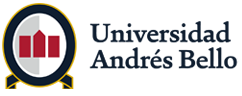 Departamento de HumanidadesLicenciatura en HistoriaEl modernista como americanistaLunes 14 de diciembre de 2015Salón de InvestigadoresBiblioteca Campus Casona de las Condes***10:30-10:50 horas. Natalia Urra / Universidad Andrés Bello“John Elliott, “¿Hispanista o modernista? De la Rebelión de los catalanes a los Imperios Trasatlánticos".10:50-11:10 horas. José Araneda / Pontificia Universidad Católica de Chile “Las comunicaciones y Robert Darnton: aproximaciones para su historia en la América colonial”.11:10-11:30 horas. María Eugenia Albornoz / Ehees, París“Arlette Farge y el rescate de las singularidades... o cómo hacer historia social desde los archivos policiales”.11:30-11:50 horas. Comentarios y preguntas11:50-12:00 horas.Café12:00-12:20 horas.Rafael Gaune / Universidad Andrés Bello“Los juegos de paciencia de Prosperi y Ginzburg: metáforas y morfología”.12:20-12:40 horas.Mariana Labarca / Instituto Universitario Europeo"El derrotero de Natalie Z. Davis hacia la descentralización de la historia".12:40-13:00 horas.Mario Prades / Universidad Andrés Bello“Aby Warburg y la vida secreta de las imágenes entre Europa y América”.13:10- 13:30 horas.Comentarios y preguntasModera: María José Correa***